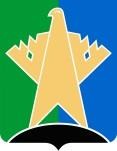 О проведении проекта «Сей счастье»Уважаемые главы!Сообщаю Вам, что в период с 07 августа по 15 сентября 2023 года муниципальным автономным учреждением Сургутского района «Районный молодёжный центр» будет проводиться проект «Сей счастье» (далее – Проект).Целью Проекта является организация воспитательного процесса молодёжи через добровольческую деятельность и развитие добровольческих инициатив и проектов, направленных на поддержку детей из ДНР, ЛНР, Херсонской и Запорожской областей, а также детей, находящихся в трудной жизненной ситуации.В Проекте принимают участие жители Сургутского района.Участники Проекта в срок его проведения оказывают благотворительную поддержку детям в подготовке к новому учебному году.Для фиксации участия в мероприятиях участникам Проекта необходимо:обеспечить собственную регистрацию и на сайте «Dobro.ru»:https://dobro.ru/event/10444060и заполнить отчёт, в предлагаемой форме:https://forms.yandex.ru/u/64c6af5f43f74f74250c3fdb/ .Прошу Вас проинформировать потенциальных участников Проекта, а также разместить информацию о Проекте на имеющихся информационных ресурсах.Приложение: на 5 л., в 1 экз.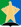 Исполнитель:Полищук Эвелина Магомедовна, 8(3462) 526 078 (1078)Приложение к письму об организации и проведении проекта Сургутского района «Сей счастье»ПОЛОЖЕНИЕоб организации и проведении проекта Сургутского района«Сей счастье»Общие положенияНастоящее Положение определяет цели, задачи и порядок проведения проекта Сургутского района «Сей счастье» (далее – Проект), условия участия, основные направления мероприятий, категории участников и благополучателей.Организаторами Проекта являются управление молодёжной политики и социальных инициатив администрации Сургутского района и муниципальное автономное учреждение Сургутского района «Районный молодёжный центр» (далее – МАУ «РМЦ»).Цели и задачи ПроектаЦелью Проекта является организация воспитательного процесса молодёжи через добровольческую деятельность и развитие добровольческих инициатив и проектов, направленных на поддержку детей из ДНР, ЛНР, Херсонской и Запорожской областей, а также детей, находящихся в трудной жизненной ситуации.Задачи Проекта:Расширение адресной поддержки детей и семей с детьми, нуждающихся в помощи: детям освобождённых/присоединённых территорий детям-сиротам и детям, оставшимся без попечения родителей, детям с инвалидностью и ОВЗ;Создание условий для формирования и реализации детских добровольческих инициатив, направленных на помощь сверстникам (принцип«дети – детям»), путём вовлечения их в добровольческую деятельность;Содействие в преодолении детского и семейного неблагополучия путём повышения социальной активности целевых групп, развития форм взаимной поддержки, раскрытия и реализации их добровольческого потенциала.Оргкомитет ПроектаОбщее	руководство	подготовкой	и	проведением	Проекта осуществляет Организационный комитет (далее – Оргкомитет).Оргкомитет осуществляет следующие функции:Утверждает формат мероприятий Проекта;Оказывает	организационную	и	информационную	поддержку мероприятий Проекта;Решает общие вопросы организации и проведения Проекта;Готовит материалы для освещения мероприятий Проекта в средствах массовой информации и в сети Интернет;Выполняет иные работы, связанные с проведением Проекта.Оргкомитет имеет право:Привлекать партнёров к организации и проведению мероприятий Проекта;Вносить изменения в настоящее Положение.Сроки, место проведения, условия участия в ПроектеСроки проведения Проекта: 07 августа – 15 сентября 2023 года.Место	проведения	Проекта:	городские	и	сельские	поселения Сургутского района (Приложение 1).В	Проекте	в	качестве	соорганизаторов,	волонтёров	и благополучателей принимают участие следующие категории:жители городских и сельских поселений Сургутского районасемьи с детьми, инициативные группы граждан, в том числе и неполные, многодетные семьи;семьи	мобилизованных	и	военнослужащих	специальной	военной операции;дети-добровольцы, в т.ч. дети, находящиеся в трудной жизненной ситуации;дети из ДНР, ЛНР, Херсонской и Запорожской областей;«серебряные» волонтеры;объединения	семей	с	детьми	по	оказанию	взаимной	помощи (ассоциации, клубы, советы, группы взаимоподдержки и др.);учреждения	социального	обслуживания,	образования,	культуры, спорта, работающие с детьми, в том числе, нуждающимися в помощи;организации и представители негосударственного сектора – социально ориентированные организации, бизнес-структуры, индивидуальные предприниматели;добровольческие организации, включая детские;индивидуальные добровольцы.Участники	Проекта	в	срок	его	проведения	оказывают благотворительную поддержку детям в подготовке к новому учебному году.Для	фиксации	участия	в	мероприятиях	участникам	Проекта необходимо:обеспечить собственную регистрацию и на сайте «Dobro.ru»:https://dobro.ru/event/10444060и заполнить отчёт, в предлагаемой форме:https://forms.yandex.ru/u/64c6af5f43f74f74250c3fdb/Основные мероприятия ПроектаВ рамках Проекта могут быть осуществлены следующие мероприятия:«Добро - Детям» – благотворительный гуманитарный сбор, приобретение и передача учебных, канцелярских принадлежностей, портфелей и/или иных необходимых школьных вещей или принадлежностей (далее – учебные принадлежности) для детей из ДНР, ЛНР, Херсонской и Запорожской областей, а также детей, находящихся в трудной жизненной ситуации (дети из семей льготных категорий; дети из многодетных семей; дети из малоимущихсемей; семьи, имеющие детей-инвалидов и детей с ОВЗ; семьи, нуждающиеся в социальной поддержке), обучающихся в образовательных организациях Сургутского района.Образовательное учреждение самостоятельно определяет потенциального благополучателя из числа обучающихся и оказывает ему поддержку в рамках Проекта с привлечением волонтёров и активистов из числа ученического/ родительского/ преподавательского сообщества.«Добрая почта» – направление писем/открыток, подписанных участниками проекта, совместно с комплектуемыми посылками.«Добрый пикник» – организация развлекательных мероприятий для детей и родителей на дворовых/детских площадках и территории молодёжных центров Сургутского района.«Центр притяжения» – организация встреч с психологами, проведение творческих мастер-классов/интеллектуальных мероприятий на базе молодёжных центров для молодежи 14-18 лет, обучающихся в образовательных учреждениях Сургутского района.Участники Проекта передают учебные принадлежности в пункты приёма, организованные на базе молодёжных центров в поселениях Сургутского района, или организуют пункт приёма учебных принадлежностей самостоятельно.По завершении благотворительного гуманитарного сбора все укомплектованные посылки передаются Оргкомитету Проекта по адресу, указанному в п.7 настоящего Положения не позднее срока окончания Проекта.Перечень рекомендуемых учебных принадлежностей прилагается (Приложение 2).Проект сопровождается информационной кампанией.Подведение итогов ПроектаПо окончании Проекта Оргкомитет подводит итоги его проведения на территории Сургутского района.По итогам участия в Проекте участники размещают на страницах личных аккаунтов и групп объединений фото и видеоматериалы (далее – Информационные материалы) о реализованных в рамках Проекта мероприятиях с хэштегом #СейСчастье_СРПо итогам проведения Проекта Оргкомитет анонсирует информационные материалы в сообществе МАУ «РМЦ» https://vk.com/rmc_sr.Информация об итогах Проекта размещается в сообществе МАУ«РМЦ» https://vk.com/rmc_sr до 20 сентября 2023 года.Контактная информацияМАУ «РМЦ»: г. п. Белый Яр, ул. Лесная, д. 9/2, каб. 233, тел.: +7 (3462) 550–718, e-mail: rmc-mp@mail.ru.Контактные лица:Закирова Екатерина Александровна, заместитель директора МАУ СР«РМЦ», +7 (3462) 550–718.Латышев Андрей Владимирович, исполняющий обязанности начальника отдела реализации основных направлений молодёжной политики МАУ СР «РМЦ», +7 (3462) 550-718.Приложение № 1 к Положению об организации и проведении проекта Сургутского района «Сей счастье»Пункты сбора гуманитарной помощиПриложение № 2 к Положению об организации и проведении проекта Сургутского района «Сей счастье»Перечень рекомендуемых учебных принадлежностей проекта Сургутского района «Сей счастье»шт.;Тетради в косую линию 12 л. – 10 шт.;Тетради в клетку 12 л. – 15 шт.;Тетради с большим количеством листов: 18, 24, 48, 96 – 4-10Дневник;Обложки до тетрадей и дневника;Обложки для учебников;Ручки синие – 2-3 шт.;Простые карандаши – 2-3 шт.;Точилка;Ластики;Линейка/угольник;Транспортир;Циркуль;Пенал;Цветные карандаши;Фломастеры;Маркеры, текстовыделители;Корректор;Подставка для книг;Пластилин, доска для работы с ним, стеки;Краски;Кисточки – 2-3 штуки разного размера;Альбом для рисования;Стакан-непроливайкаЦветная бумага;Картон;Клей-карандаш;Ножницы с тупыми концами;Портфель;Калькулятор.* Возможна передача детских книг, открыток и писем детям от волонтёров Проекта.СУРГУТСКИЙ МУНИЦИПАЛЬНЫЙ РАЙОН ХАНТЫ-МАНСИЙСКОГО АВТОНОМНОГО ОКРУГА – ЮГРЫУПРАВЛЕНИЕ МОЛОДЁЖНОЙ ПОЛИТИКИ И РЕАЛИЗАЦИИ СОЦИАЛЬНЫХ ИНИЦИАТИВ АДМИНИСТРАЦИИ СУРГУТСКОГО РАЙОНАул. Бажова, д. 16, г. Сургут,Тюменская область, Ханты-Мансийский автономный округ - Югра, 628412Тел.: (3462) 52-60-31E-mail: krivovati@admsr.ru03.08.2023 № 18-05-630на исх. №	от  	Главамгородских и сельских поселений Сургутского районаНачальник управленияДОКУМЕНТ ПОДПИСАНЭЛЕКТРОННОЙ ПОДПИСЬЮСертификат 1A1E9FB5D5B030978BFF60EF9BE07819Владелец Мамедова Севинч МухтаровнаДействителен с 14.06.2023 по 06.09.2024С.М. Мамедова№ п/пПункт сбораАдрес пунктаФ.И.О. специалиста1.МАУ «РМЦ»г.п. Белый Яр, ул. Лесная, д. 9/2, каб. 233Присяжнюк Анастасия Сергеевна 8 (3462)55-07-182.Молодежный центр Высокий Мысул. Советская, 37Стафеева Наталья Валерьевна890488099173.Молодежный центр Русскинскаяул. Просвещения, 18Яковлева Анна Викторовна890445021824.Молодежный центр Локосовоул. Советская, 26/1Шиль	Людмила	Анатольевна891856496895.Молодежный центр Угутул. Сосновая, 13Виноградова Наталья Николаевна898255550716.Молодежный центр Ляминаул. Центральная, 11Дёмина Марина Владимировна891299780207.Молодежный центр Сытоминоул.Комсомольская, 7 ВЗахарова Мария Яковлевна898219019488.Молодежный центр Барсовоул. Мостостроителей, 3Кочанова Анастасия Эдуардовна89825150778